Профессиональная подготовка водителей автотранспортных средств категории «СE» (прицеп). 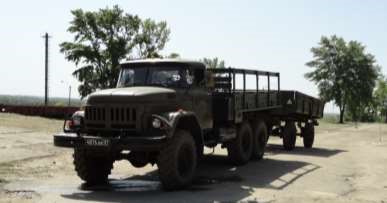 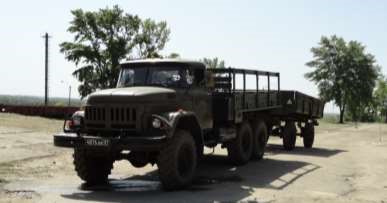 Водитель имеющий эту категорию может эксплуатировать составы транспортных средств с тягачом, относящиеся к категории «С». Обучение производится по программе, утвержденной Департаментом образования, в которую входит теоретический и практический курс подготовки водителя категории «СE». Обучение 1 -1,5 месяца с последующей сдачей экзаменов.  Теоретические занятия, ( устройство автопоезда, правила оказания первой мед.помощи и др.), с 17.30. Практические занятия (вождение) – на автопоезде в течение дня с 8.00 до 17.00  Для зачисление на обучение необходимо предоставить: Паспорт (ксерокопию паспорта). Одно фото 3x4 см. цветное или черно-белое. Медицинскую справку освидетельствования водителей (и ее ксерокопия). Водительское удостоверение категории «С». СНИЛСПроизвести оплату не менее 50% на начало обучения. Стоимость обучения 25000 рублей. Телефон учебной части: 2-67-68. 